Wychowanie do życia w rodzinie kl. VI Szkoła PodstawowaNa Wasze pytania i odpowiedzi czekam pod adresem mailowymzss.pedagog@interia.pl Temat: U progu dojrzewania.Data realizacji: 19.10. i 26.10.2020 r.	Witam Was serdecznie Drodzy Uczniowie, proszę o zapoznanie się z tekstem a następnie wykorzystajcie wiedzę zdobytą podczas lektury i wpiszcie na promieniach słońca czynniki, od których zależy Wasze zdrowie: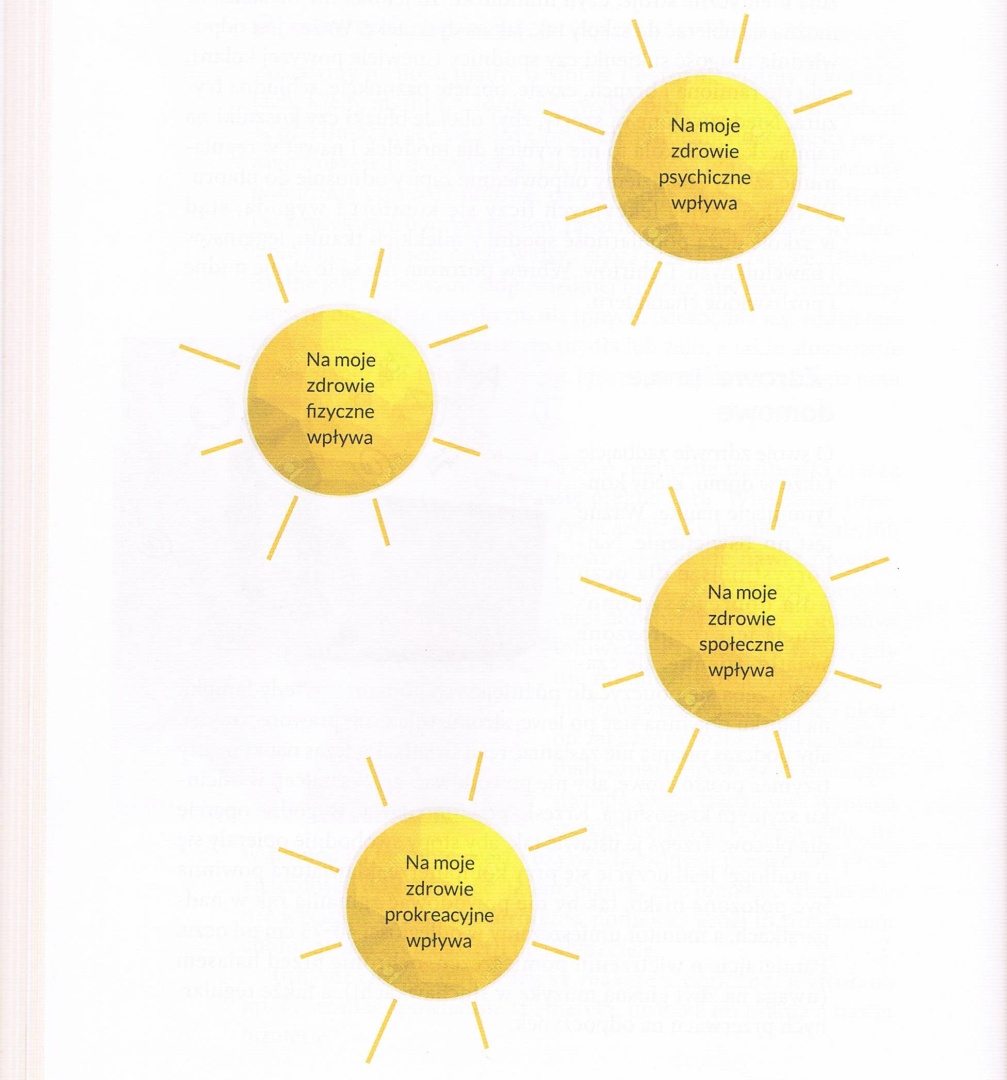 Dziękuję i życzę ciekawej lektury!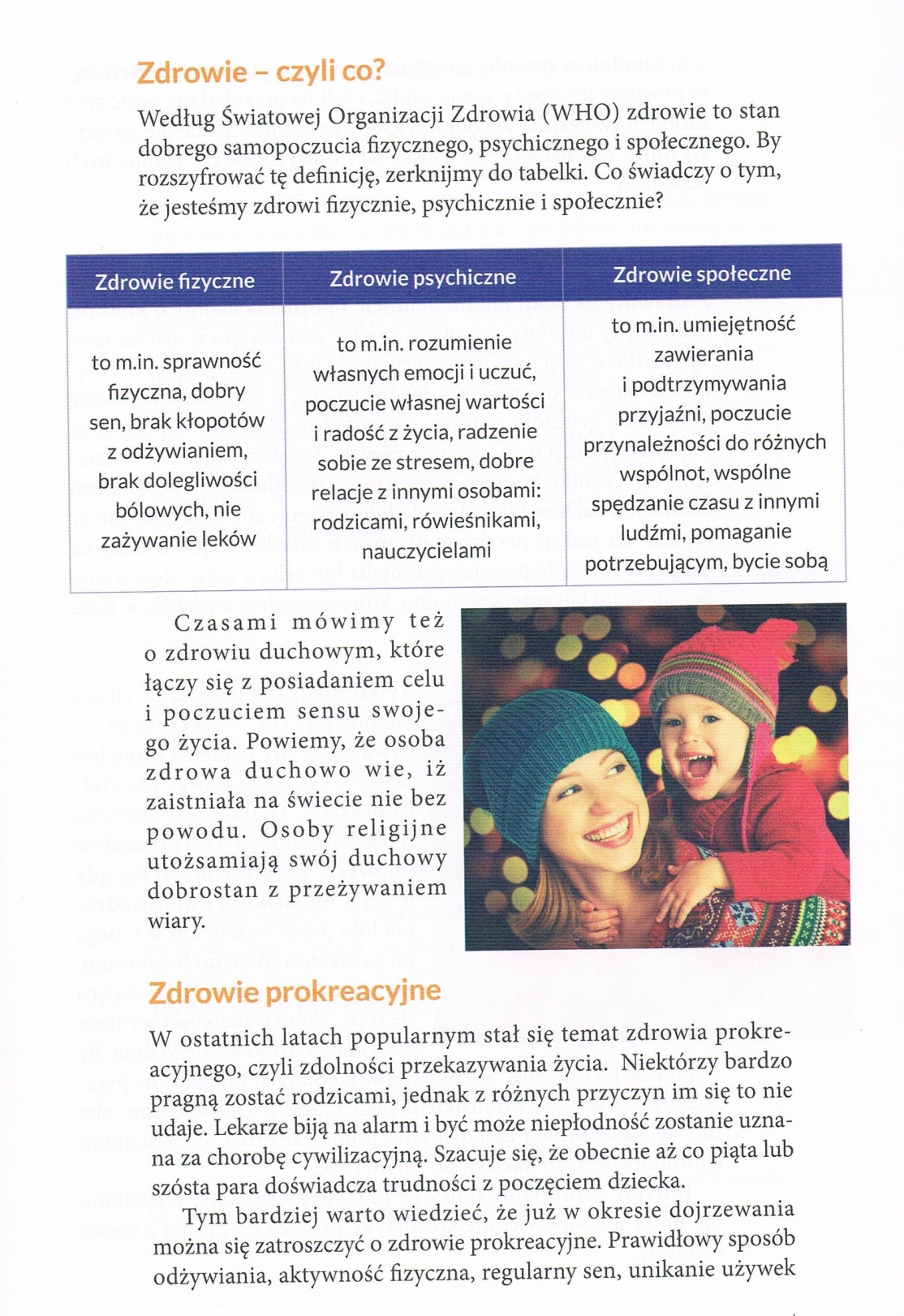 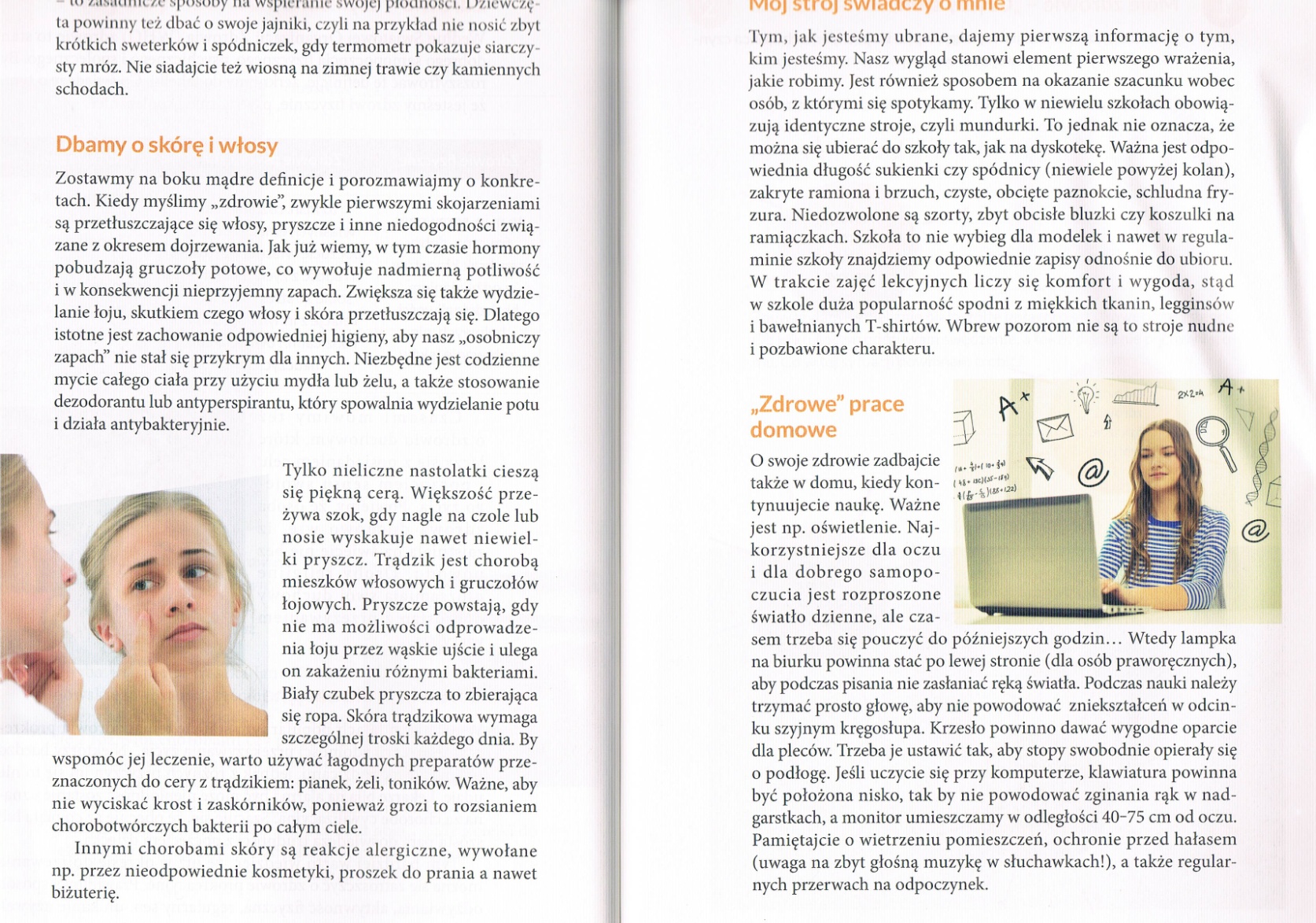 